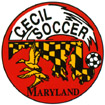 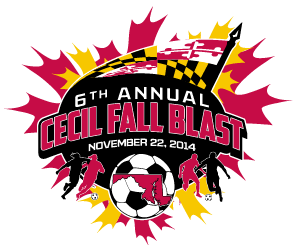 CECIL FALL BLASTSATURDAY, NOVEMBER 22, 2014REVISED 11/11/14U-13 BOYS  ( 11 V 11 )U-13 BOYS  ( 11 V 11 )GROUP 1GROUP 2CECIL GALAXYMRM RUSH NEROCAROLINE UNITEDFRUITLAND S.C. SOUNDERSLANCHESTER UNITED STORMBAYSHORE BLUE DEVILSFIELDAGEHOMEVISITOR    8:30 AM1U-13 BCECIL GALAXYLANCHESTER UNITED STORM    8:30 AM2U-13 BFRUITLAND S.C. SOUNDERSBAYSHORE BLUE DEVILS  10:30 AM1U-13 BLANCHESTER UNITED STORMCAROLINE UNITED  10:30 AM2U-13 BMRM RUSH NEROFRUITLAND S.C. SOUNDERS  12:30 PM1U-13 BCAROLINE UNITEDCECIL GALAXY  12:30 PM2U-13 BBAYSHORE BLUE DEVILSMRM RUSH NERO    2:30 PM1U-13 BGROUP 1 - 1ST PLACEGROUP 2 - 1ST PLACE    2:30 PM2U-13 BGROUP 1 - 2ND PLACEGROUP 2 - 2ND PLACE    3:30 PM1U-13 BGROUP 1 - 3RD PLACEGROUP 2 - 3RD PLACE